Μαθηματικά  Γ  ΤάξηςΔιαβάζω από το βιβλίο τα Κεφ.22 και23http://ebooks.edu.gr/Ασκήσεις: 1η Γράψε τι μέρος του κύκλου είναι χρωματισμένο.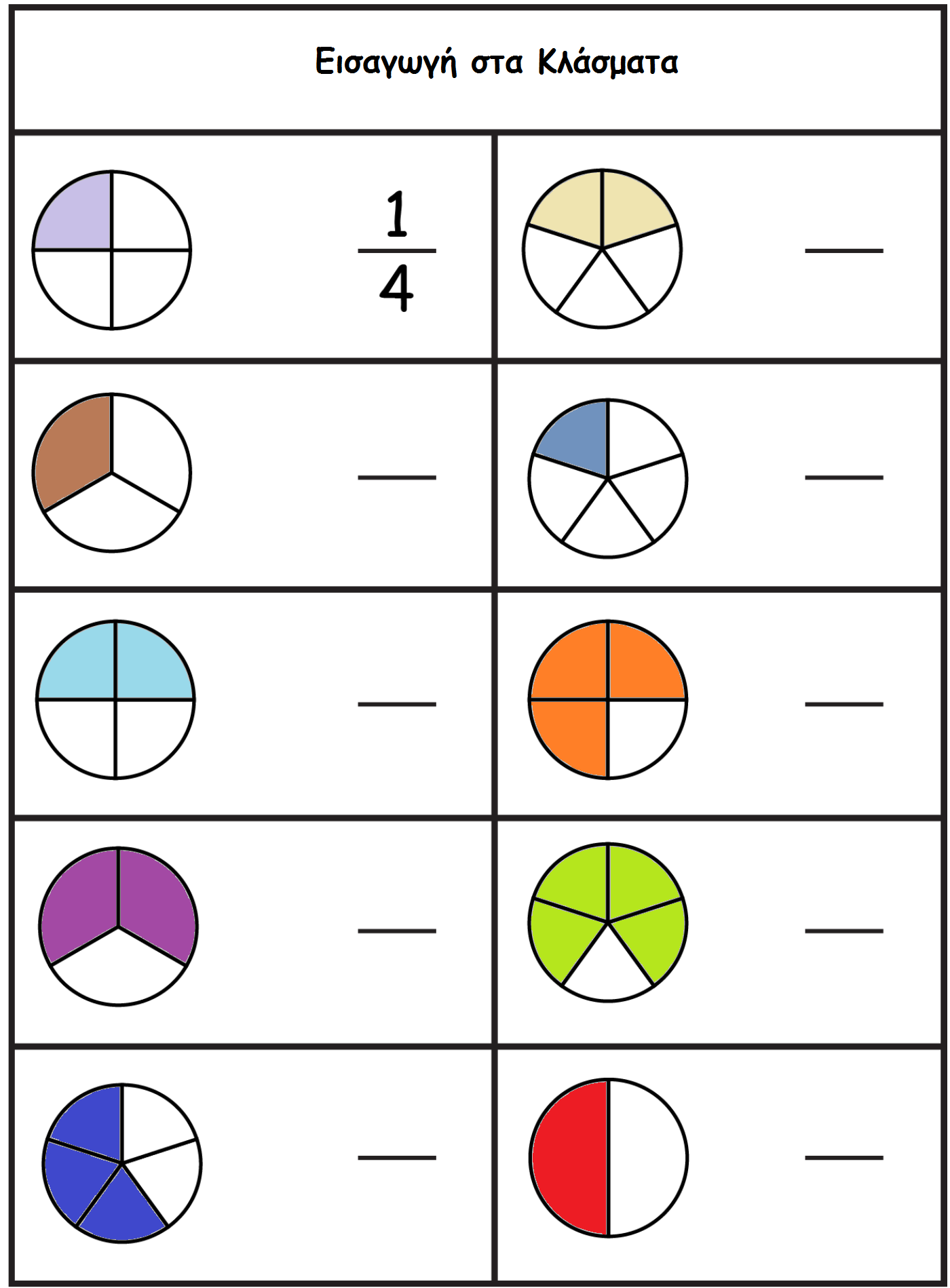 2η Κύκλωσε το σωστό κλάσμα για το χρωματισμένο μέρος των σχημάτων.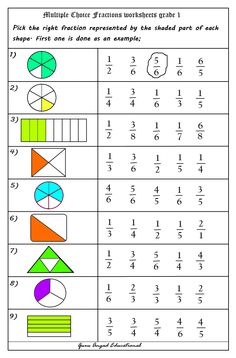 3η Κάνε τις δραστηριότητες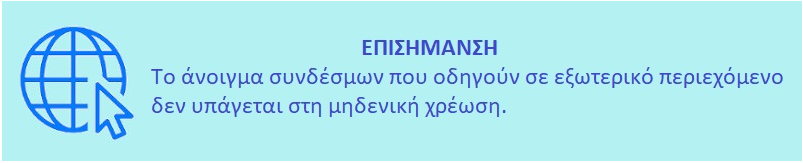 http://inschool.gr/G3/MATH/KLASMATA-MONADES-PRAC-G3-MATH-MYtriviaGROR-1405031338-tzortzisk/index.htmlhttp://inschool.gr/G3/MATH/KLASMATA-MONADES-PRAC-G3-MATH-MYmatchB-1405012202-tzortzisk/index.html